    Pb 624 Sentrum, 0106 Oslo – Tlf 22405050 – Faks 22405055 - E-post: post@nored.no – www.nored.no 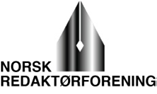 JustisdepartementetPostboks 8005 Dep0030 OsloDeres ref. 201201634 ES LLE/AHI/mkHøring – EU-kommisjonens forslag til nye personvernreglerVi viser til høringsbrev av 19. april.Norsk Redaktørforening (NR) forstår høringsbrevet og saksforelegget slik at det forordningsutkastet som nå er lagt frem skal erstatte det gjeldende personverndirektivet, som igjen danner rammeverket for de nåværende nasjonale personopplysningslovene. Dersom vi har forstått dette riktig, innebærer det at forordningen – i motsetning til direktivet – vil bli gjeldende som norsk lov direkte. Det gjør det i så fall nødvendig at Norge, i de kommende forhandlingene, bidrar til at forordningen ikke undergraver sentrale demokratiske prinsipper med hensyn til informasjonstilgang og ytringsfrihet.NR vil på generelt grunnlag anføre betydningen av at Norge, i de kommende drøftinger om den endelige utformingen av forordningen, bidrar til å sikre de enkelte staters frihet til fortsatt å kunne fremme og utvikle lover som sikrer allmennhetens og medienes adgang til offentlig informasjon som har betydning for utøvelsen av alminnelige borgerrettigheter, herunder retten til ytringsfrihet, slik denne er slått fast i Den europeiske menneskerettighetserklæringens art 10. Disse rettighetene, herunder medienes mulighet til å utøve sin rolle som «public watchdog», må ikke svekkes gjennom innskrenkninger som følge av ønske om ytterligere styrking av personvernet.For Norges del gjelder det å sikre adgangen til fortsatt vide rammer for:Allmennhetens adgang til forvaltningens dokumenterAllmennhetens adgang til politiske møter Allmennhetens adgang til rettsmøterAllmennhetens adgang til rettsdokumenterMedienes fritak fra deler av personopplysningslovens krav (§7)Med dette mener vi Norge, i de kommende forhandlingene, må arbeide for følgende:1. At det i forordningen tas inn en paragraf tilsvarende §6 i den nåværende personopplysningsloven, hvor det heter:§ 6. Forholdet til lovbestemt innsynsrett etter andre loverLoven her begrenser ikke innsynsrett etter offentleglova, forvaltningsloven eller annen lovbestemt rett til innsyn i personopplysninger.Dersom annen lovbestemt rett til innsyn gir tilgang til flere opplysninger enn loven her, skal den behandlingsansvarlige av eget tiltak veilede om retten til å be om slikt innsyn.Dagens personverndirektiv har ingen slik presisering. Det er en åpenbar mangel, men samtidig ikke like avgjørende, så lenge det dreier seg om et direktiv. Når EU-kommisjonen nå fremmer forslag om å vedta en forordning, øker det viktigheten av nødvendige avgrensninger mot annen rettighetslovgivning.2.  At det foretas en presisering av forordningsutkastets artikkel 17 om ”retten til å bli glemt”, eventuelt at dette skjer i fortale eller i merknader til artikkelen. Lest ordrett kan det se ut som om denne retten forutsetter at det er tale om opplysninger som den registrerte har stillet til rådighet på et tidspunkt da vedkommende var ”barn”. I fortalen heter det imidlertid at dette gjelder ”primært” i slike tilfeller. Dersom dette ikke presiseres kan det skapes usikkerhet med hensyn til om også voksne personer har en slik rett, også for opplysninger de har gitt fra seg som voksne. Det kan tenkes at dette vil omfatte for eksempel opplysninger eller synspunkter som man har gitt uttrykk for på blogger eller i kommentarfelter og som sådan i offentlige debatter. En ubetinget eller omfattende rett til sletting av denne typen opplysninger vil kunne medføre at viktige deler av den historiske dokumentasjonen av for eksempel offentlige ordskifter går tapt. 3. At artikkel 80 presiseres slik at det sikrer at behandling av personopplysninger for journalistiske formål ikke rammes av bestemmelsene som nevnt i utkastet, og dermed heller ikke på disse punkter kan underlegges kontroll av det foreslåtte EU-datatilsynet. Vi viser i så måte til de momenter som er fremført i fortalens del 121. Det fremgår av høringsbrevet at den gjeldende høringsrunden ikke omfatter utkastet til direktiv for politisektoren. Vi forutsetter at departementet kommer tilbake med en ny høringsrunde for dette direktivet.Oslo, 2012-06-06Med vennlig hilsenfor Norsk Redaktørforening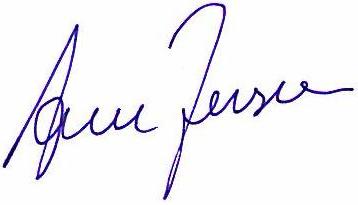 Arne Jensen